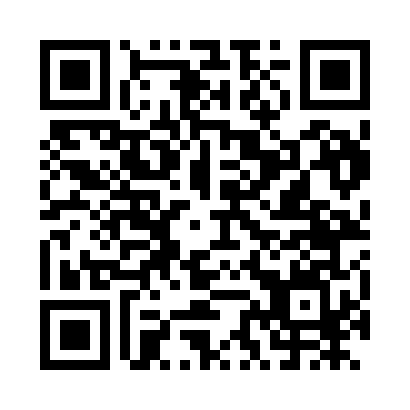 Prayer times for Afrayias, GreeceWed 1 May 2024 - Fri 31 May 2024High Latitude Method: Angle Based RulePrayer Calculation Method: Muslim World LeagueAsar Calculation Method: HanafiPrayer times provided by https://www.salahtimes.comDateDayFajrSunriseDhuhrAsrMaghribIsha1Wed5:016:401:346:278:2810:022Thu4:596:391:346:288:2910:033Fri4:576:381:346:288:3010:054Sat4:566:371:346:298:3110:065Sun4:546:361:346:298:3210:076Mon4:536:351:346:308:3310:097Tue4:516:341:346:308:3410:108Wed4:506:331:336:318:3510:119Thu4:486:321:336:318:3610:1210Fri4:476:311:336:328:3710:1411Sat4:466:301:336:328:3810:1512Sun4:446:291:336:338:3910:1613Mon4:436:281:336:338:3910:1814Tue4:426:271:336:338:4010:1915Wed4:406:261:336:348:4110:2016Thu4:396:251:336:348:4210:2117Fri4:386:241:336:358:4310:2318Sat4:376:241:336:358:4410:2419Sun4:356:231:346:368:4510:2520Mon4:346:221:346:368:4510:2621Tue4:336:211:346:378:4610:2822Wed4:326:211:346:378:4710:2923Thu4:316:201:346:388:4810:3024Fri4:306:191:346:388:4910:3125Sat4:296:191:346:398:4910:3226Sun4:286:181:346:398:5010:3327Mon4:276:181:346:408:5110:3528Tue4:266:171:346:408:5210:3629Wed4:256:171:346:408:5210:3730Thu4:246:161:356:418:5310:3831Fri4:246:161:356:418:5410:39